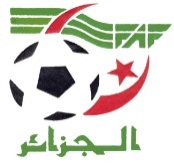 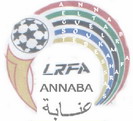 COMMUNIQUE AUX CLUBS 